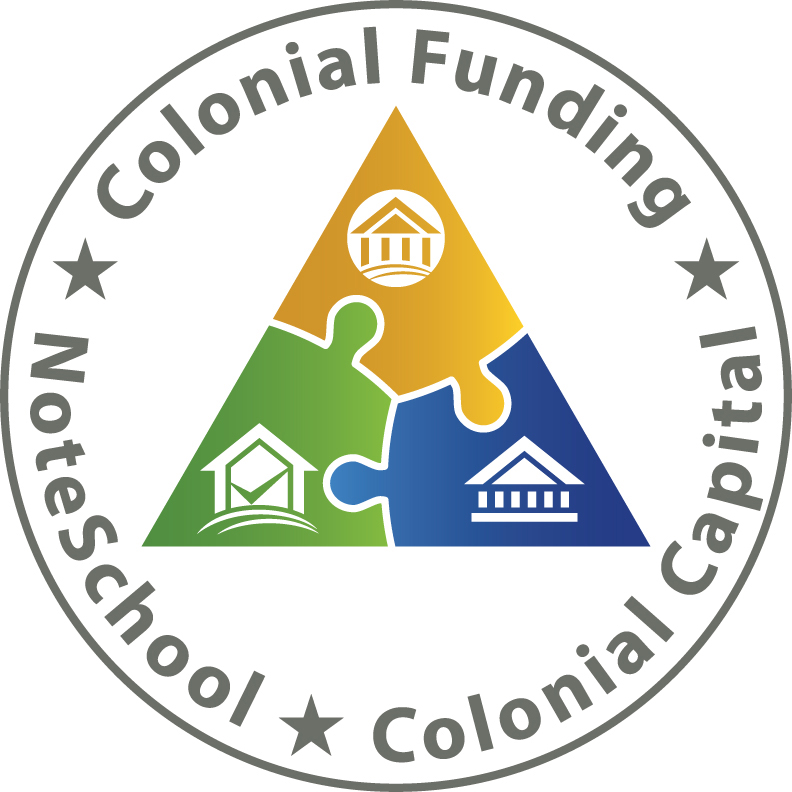 Sylvia HoffstetterI am looking at a note were by the seller is an investor/non-professional and I found out that they have been self servicing the note ever since they bought it from a hedge fund.   Now they want to sell, they have not worked the note, and more than likely never sent the TILA/RESPA letters.What are the ramifications if I buy this note and/or should I even consider buying it if these letter were never sent?Bill SchauerFrom time to time I run across an note on a property with equity, sometimes with significant equity. Since part of my exit strategy planning is to consider the event of a foreclosure, I need to determine what would be the maximum bid that I can enter at the FC auction.I understand that when we buy the note we also buy the back payments due, including interest and penalties, and I can add these to the UPB to calculate my allowed max bid.My question concerns whether the back interest calculation, for example, can be challenged and what I would have to do to prevent such a challenge from being successful. I would normally expect the servicer to provide that information, but considering my experience with servicers I would like to review what they will be giving as evidence before the foreclosure, in fact during the due diligence period. But I am not sure what would I be looking for. Can you help out on this?6th Annual Appreciation Event and Noteschool ExpoNovember 2nd – 4th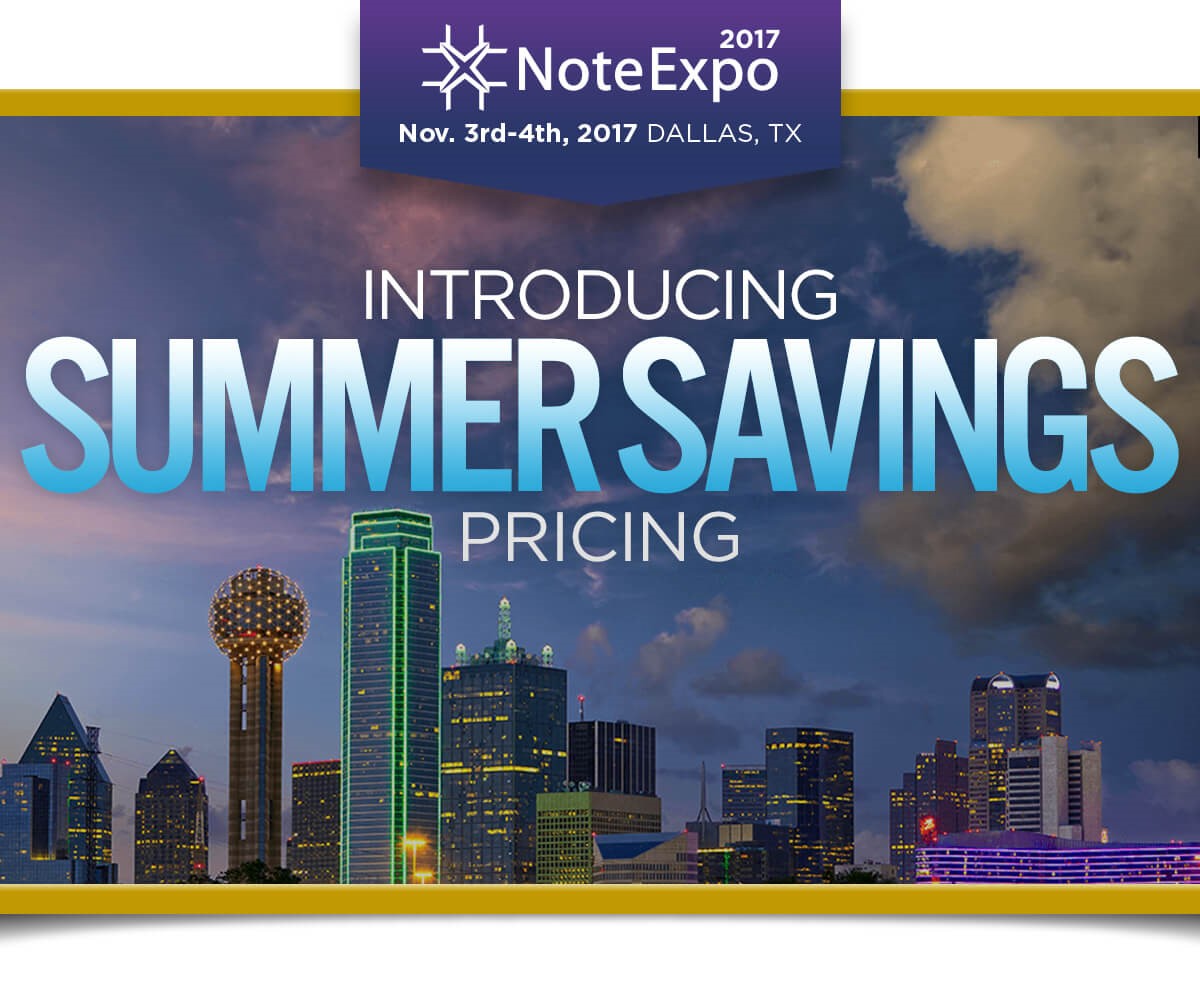 Upcoming 3-Day ClassesCleveland, OH		June 23rd - 25thSan Francisco		August 4th – 6th2017 Titanium VisitsTitanium Office Visit – August 14th – 16th Titanium Office Visit – September 25th – 27th New email for Content Docs Submissionshttps://www.dropbox.com/request/Enk7QksdLwgqXgVMK2BzNew email for closing issues (Includes request for any missing executed post-closing docs)PostClosing@colonialfundinggroup.comIf you want to Purchase Assets from the call: Offering@colonialfundinggroup.comPlease Submit Questions to:  Content@noteschool.comTo Buy a Partial Contact Martha Speed at Martha@noteschool.com